В соответствии с Федеральными законами от 24 июля 2007  №  209-ФЗ «О развитии малого и среднего предпринимательства в Российской Федерации» Собрание депутатов Чадукасинского сельского поселения Красноармейского района р е ш и л о: 	1. Внести в решение Собрания депутатов Чадукасинского сельского поселения Красноармейского района Чувашской Республики от 26.04.2018 г № С-29/4 «Об утверждении Перечня муниципального имущества Чадукасинского сельского поселения Красноармейского района Чувашской Республики для предоставления его во владение и (или) в пользование на долгосрочной основе субъектам малого и среднего предпринимательства и организациям, образующим инфраструктуру поддержки субъектов малого и среднего предпринимательства» (с изменениями от 26.04.2018 № С-29/4, от 30.05.2019 С-41/2,  (далее – Решение) следующие  изменения: 	1) Наименование Решения изложить в следующей редакции: 	«Об утверждении Перечня муниципального имущества Чадукасинского сельского поселения Красноармейского района Чувашской Республики для предоставления его во владение и (или) в пользование на долгосрочной основе (в том числе по льготным ставкам арендной платы) субъектам малого и среднего предпринимательства, организациям, образующим инфраструктуру поддержки субъектов малого и среднего предпринимательства, и самозанятым гражданам»; 	2) Преамбулу Решения изложить в следующей редакции: 	«В соответствии с Федеральными законами от 24 июля 2007  №  209-ФЗ «О развитии малого и среднего предпринимательства в Российской Федерации», Порядком формирования, ведения и обязательного опубликования перечня муниципального имущества Чадукасинского сельского поселения Красноармейского  района Чувашской Республики, свободного от прав третьих лиц (за исключением права хозяйственного ведения, права оперативного управления, а также имущественных прав субъектов малого и среднего предпринимательства) 	3) Пункт 1 Решения изложить в следующей редакции: 	«Утвердить Перечень муниципального имущества Чадукасинского сельского поселения Красноармейского района Чувашской Республики для предоставления его во владение и (или) в пользование на долгосрочной основе (в том числе по льготным ставкам арендной платы) субъектам малого и среднего предпринимательства, организациям, образующим инфраструктуру поддержки субъектов малого и среднего предпринимательства, и самозанятым гражданам, согласно приложению»; 	4) Изложить приложение Решения «Перечень муниципального имущества Чадукасинского сельского поселения Красноармейского района Чувашской Республики для предоставления его во владение и (или) в пользование на долгосрочной основе (в том числе по льготным ставкам арендной платы) субъектам малого и среднего предпринимательства и организациям, образующим инфраструктуру поддержки субъектов малого и среднего предпринимательства» в новой редакции согласно приложению к настоящему решению. 	2. Контроль исполнения настоящего решения возложить на постоянную комиссию по вопросам экономической деятельности, бюджету, финансам, налогам и сборам (Дмитриева В.П.). 	3. Настоящее решение вступает в силу после его официального опубликования в информационном издании « Чадукасинский Вестник».Глава Чадукасинского сельскогопоселения                                                                     Г.В Михайлов.                                                      Приложение             к решению Собрания депутатов            Чадукасинского сельского поселения Красноармейского района               от 05.07.2021 г. С-15/2Переченьмуниципального имущества  Красноармейского района  для предоставления его во владение и (или) в пользование на долгосрочной основе (в том числе по льготным ставкам арендной платы) субъектам малого и среднего предпринимательства, организациям, образующим инфраструктуру поддержки субъектов малого и среднего предпринимательства, и самозанятым гражданамЧĂВАШ РЕСПУБЛИКИКРАСНОАРМЕЙСКИ РАЙОНẺ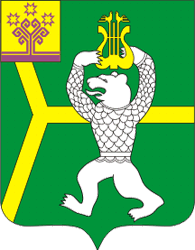 ЧУВАШСКАЯ РЕСПУБЛИКА КРАСНОАРМЕЙСКИЙ РАЙОН  ЧАТУКАССИ  ЯЛ ПОСЕЛЕНИЙĚН ДЕПУТАТСЕН ПУХĂВĚЙЫШĂНУ2021ç.07.05    № С –15/2                 Чатукасси ялеСОБРАНИЕ ДЕПУТАТОВ ЧАДУКАСИНСКОГО СЕЛЬСКОГО ПОСЕЛЕНИЯРЕШЕНИЕ             05.07. 2021   № С -15/2д.ЧадукасыО внесении изменений в решение Собрания депутатов Красноармейского района Чувашской Республики от 26.04.2018 № С-29/4№ п/пНомер в реестре имущества*(1)Адрес (местоположение) объекта*(2)Структурированный адрес объектаСтруктурированный адрес объектаСтруктурированный адрес объектаСтруктурированный адрес объектаСтруктурированный адрес объектаСтруктурированный адрес объектаСтруктурированный адрес объектаСтруктурированный адрес объектаСтруктурированный адрес объектаСтруктурированный адрес объектаСтруктурированный адрес объекта№ п/пНомер в реестре имущества*(1)Адрес (местоположение) объекта*(2)Наименование субъекта Российской Федерации*(3)Наименование муниципального района/ городского округа/ внутригородского округа территории города федерального значенияНаименование городского поселения/ сельского поселения/ внутригородского района городского округаВид населенного пунктаНаименование населенного пунктаТип элемента планировочной структурыНаименование элемента планировочной структурыТип элемента улично-дорожной сетиНаименование элемента улично-дорожной сетиНомер дома (включая литеру)*(4)Тип и номер корпуса, строения, владения*(5)12345678910111213141Чувашская Республика, Красноармейский район, Убеевское сельское поселениеЧувашская РеспубликаКрасноармейский районУбеевское сельское поселение2Чувашская Республика, Красноармейский район, Убеевское сельское поселениеЧувашская РеспубликаКрасноармейский районУбеевское сельское поселение3Чувашская Республика, Красноармейский район,  Красноармейское  сельское поселениеЧувашская РеспубликаКрасноармейский районКрасноармейское сельское поселение4Чувашская Республика, Красноармейский район,  Пикшикское сельское поселениеЧувашская РеспубликаКрасноармейский районПикшикское сельское поселение5Чувашская Республика, Красноармейский район,  Большешатьминское сельское поселениеЧувашская РеспубликаКрасноармейский районБольшешатьминское  сельское поселение6Чувашская Республика, Красноармейский район,  Яншихово-Челлинское сельское поселениеЧувашская РеспубликаКрасноармейский районЯншихово-Челлинское сельское поселение7Чувашская Республика, Красноармейский район,  Яншихово-Челлинское сельское поселениеЧувашская РеспубликаКрасноармейский районЯншихово-Челлинское сельское поселение8Чувашская Республика, Красноармейский район,  Исаковское сельское поселениеЧувашская РеспубликаКрасноармейский районИсаковское сельское поселение9Чувашская Республика, Красноармейский район,  Исаковское сельское поселениеЧувашская РеспубликаКрасноармейский районИсаковское сельское поселение10Чувашская Республика, Красноармейский район,  Исаковское сельское поселениеЧувашская РеспубликаКрасноармейский районИсаковское сельское поселение11Чувашская Республика, Красноармейский район,  Исаковское сельское поселениеЧувашская РеспубликаКрасноармейский районИсаковское сельское поселение12Чувашская Республика, Красноармейский район,  Исаковское сельское поселениеЧувашская РеспубликаКрасноармейский районИсаковское сельское поселение13П0913000100458Чувашская Республика, Красноармейский район,  с. Красноармейское, ул. 30 лет Победы, д. 16Чувашская РеспубликаКрасноармейский районКрасноармейское сельское поселениеселоКрасноармейскоеулица30 лет Победы1614П0913000100417Чувашская Республика, Красноармейский район,  с. Красноармейское, ул. Ленина, д. 33Чувашская РеспубликаКрасноармейский районКрасноармейское сельское поселениеселоКрасноармейскоеулицаЛенина3315Чувашская Республика - Чувашия, Красноармейский район, Яншихово- Челлинское сельское поселениеЧувашская РеспубликаКрасноармейский районЯншихово- Челлинское сельское поселение16Чувашская Республика - Чувашия, Красноармейский район, Яншихово- Челлинское сельское поселениеЧувашская РеспубликаКрасноармейский районЯншихово- Челлинское сельское поселение17Чувашская Республика - Чувашия, Красноармейский район, Яншихово- Челлинское сельское поселениеЧувашская РеспубликаКрасноармейский районЯншихово- Челлинское сельское поселение18Чувашская Республика - Чувашия, Красноармейский район, Яншихово- Челлинское сельское поселениеЧувашская РеспубликаКрасноармейский районЯншихово- Челлинское сельское поселение19Чувашская Республика - Чувашия, Красноармейский район, Яншихово- Челлинское сельское поселениеЧувашская РеспубликаКрасноармейский районЯншихово- Челлинское сельское поселение20Чувашская Республика - Чувашия, Красноармейский район, Яншихово- Челлинское сельское поселениеЧувашская РеспубликаКрасноармейский районЯншихово- Челлинское сельское поселение21Чувашская Республика - Чувашия,  Красноармейский район, Убеевское сельское поселениеЧувашская РеспубликаКрасноармейский районУбеевское сельское поселение22Чувашская Республика - Чувашия,  Красноармейский район, Убеевское сельское поселениеЧувашская РеспубликаКрасноармейский районУбеевское сельское поселение23Чувашская Республика - Чувашия,  Красноармейский район, Алманчинское сельское поселениеЧувашская РеспубликаКрасноармейский районАлманчинское сельское поселение24Чувашская Республика - Чувашия,  Красноармейский район, Алманчинское сельское поселениеЧувашская РеспубликаКрасноармейский районАлманчинское сельское поселение25Чувашская Республика - Чувашия,  Красноармейский район, Чадукасинское сельское поселениеЧувашская РеспубликаКрасноармейский районЧадукасинское сельское поселениедеревняЧадукасыулица40 лет Победыд.326Чувашская Республика - Чувашия,  Красноармейский район, Красноармейское сельское поселениеЧувашская РеспубликаКрасноармейский районКрасноармейскоесельское поселение27Чувашская Республика - Чувашия,  Красноармейский район, Красноармейское сельское поселениеЧувашская РеспубликаКрасноармейский районКрасноармейскоесельское поселение28Чувашская Республика - Чувашия,  Красноармейский район, Чадукасинское сельское поселениеЧувашская РеспубликаКрасноармейский районЧадукасинское сельское поселение29П0913000100512Чувашская Республика, Красноармейский район, с. Красноармейское, ул. Ленина, д.26 корп. 1Чувашская РеспубликаКрасноармейский районКрасноармейское сельское поселениесело КрасноармейскоеулицаЛенина26 корп.1, пом. 530П0913000100514Чувашская Республика, Красноармейский район, с. Красноармейское, ул. Ленина, д.26 корп. 1, пом. 7Чувашская РеспубликаКрасноармейский районКрасноармейское сельское поселениесело КрасноармейскоеулицаЛенина26 корп.1, пом. 731П0913000100516Чувашская Республика, Красноармейский район, с. Красноармейское, ул. Ленина, д.26 корп. 1, пом. 9Чувашская РеспубликаКрасноармейский районКрасноармейское сельское поселениесело КрасноармейскоеулицаЛенина26 корп.1, пом. 932П0913000100511Чувашская Республика, Красноармейский район, с. Красноармейское, ул. Ленина, д.26 корп. 1, пом. 10Чувашская РеспубликаКрасноармейский районКрасноармейское сельское поселениесело КрасноармейскоеулицаЛенина26 корп.1, пом. 10Вид объекта недвижимости; движимое имущество*(6)Сведения о недвижимом имуществе или его частиСведения о недвижимом имуществе или его частиСведения о недвижимом имуществе или его частиСведения о недвижимом имуществе или его частиСведения о недвижимом имуществе или его частиСведения о недвижимом имуществе или его частиСведения о недвижимом имуществе или его частиВид объекта недвижимости; движимое имущество*(6)Кадастровый номер*(7)Кадастровый номер*(7)Номер части объекта недвижимости согласно сведениям государственного кадастра недвижимости*(8)Основная характеристика объекта недвижимости*(9)Основная характеристика объекта недвижимости*(9)Основная характеристика объекта недвижимости*(9)Наименование объекта учета*(10)Вид объекта недвижимости; движимое имущество*(6)Кадастровый номер*(7)Кадастровый номер*(7)Номер части объекта недвижимости согласно сведениям государственного кадастра недвижимости*(8)Тип (площадь – для земельных участков, зданий, помещений; протяженность, объем, площадь, глубина залегания – для сооружений; протяженность, объем, площадь, глубина залегания согласно проектной документации для объектов незавершенного строительства)Фактическое значение/ Проектируемое значение (для объектов незавершенного строительства)Единица измерения (для площади – кв. м; для протяженности – м; для глубины залегания – м; для объема – куб. м)Наименование объекта учета*(10)Вид объекта недвижимости; движимое имущество*(6)НомерТип (кадастровый, условный, устаревший)Номер части объекта недвижимости согласно сведениям государственного кадастра недвижимости*(8)Тип (площадь – для земельных участков, зданий, помещений; протяженность, объем, площадь, глубина залегания – для сооружений; протяженность, объем, площадь, глубина залегания согласно проектной документации для объектов незавершенного строительства)Фактическое значение/ Проектируемое значение (для объектов незавершенного строительства)Единица измерения (для площади – кв. м; для протяженности – м; для глубины залегания – м; для объема – куб. м)Наименование объекта учета*(10)1516171819202122Земельный участок21:14:140701:520Кадастровыйплощадь132466кв.мЗемельный участок сельскохозяйственного назначенияЗемельный участок21:14:140701:519Кадастровыйплощадь334424кв.мЗемельный участок сельскохозяйственного назначенияЗемельный участок21:14:090901:692Кадастровыйплощадь229466кв.мЗемельный участок сельскохозяйственного назначенияЗемельный участок21:14:010501:102Кадастровыйплощадь27000кв.мЗемельный участок сельскохозяйственного назначенияЗемельный участок21:14:051001:711Кадастровыйплощадь153972кв.мЗемельный участок сельскохозяйственного назначенияЗемельный участок21:14:000000:2078Кадастровыйплощадь530224кв.мЗемельный участок сельскохозяйственного назначенияЗемельный участок21:14:180201:692Кадастровыйплощадь90659кв.мЗемельный участок сельскохозяйственного назначенияЗемельный участок21:14:000000:2082Кадастровыйплощадь150886кв.мЗемельный участок сельскохозяйственного назначенияЗемельный участок21:14:000000:2083Кадастровыйплощадь306165кв.мЗемельный участок сельскохозяйственного назначенияЗемельный участок21:14:060401:736Кадастровыйплощадь254132кв.мЗемельный участок сельскохозяйственного назначенияЗемельный участок21:14:060301:449Кадастровыйплощадь376090кв.мЗемельный участок сельскохозяйственного назначенияЗемельный участок21:14:060401:738Кадастровыйплощадь777111кв.мЗемельный участок сельскохозяйственного назначенияПомещение21:14:000000:1832Кадастровыйплощадь16,0кв.мНежилое помещениеПомещение21:14:090117:1398Кадастровыйплощадь16,4кв.мНежилое помещениеЗемельный участок21:14:110601:685Кадастровыйплощадь128538кв.мЗемельный участок сельскохозяйственного назначенияЗемельный участок21:14:110601:686Кадастровыйплощадь175597кв.мЗемельный участок сельскохозяйственного назначенияЗемельный участок21:14:160605:245Кадастровыйплощадь97866кв.мЗемельный участок сельскохозяйственного назначенияЗемельный участок21:14:160605:244Кадастровыйплощадь105079кв.мЗемельный участок сельскохозяйственного назначенияЗемельный участок21:14:000000:2091Кадастровыйплощадь108919кв.мЗемельный участок сельскохозяйственного назначенияЗемельный участок21:14:000000:2093Кадастровыйплощадь943323кв.мЗемельный участок сельскохозяйственного назначенияЗемельный участок21:14:000000:2089Кадастровыйплощадь281939кв.мЗемельный участок сельскохозяйственного назначенияЗемельный участок21:14:140801:375Кадастровыйплощадь156589кв.мЗемельный участок сельскохозяйственного назначенияЗемельный участок21:14:000000:2090Кадастровыйплощадь409662кв.мЗемельный участок сельскохозяйственного назначенияЗемельный участок21:14:180401:814Кадастровыйплощадь107208кв.мЗемельный участок сельскохозяйственного назначенияЗемельный участок21:14:040501:551Кадастровыйплощадь123532кв.мЗемельный участок сельскохозяйственного назначенияЗемельный участок21:14:151501:868Кадастровыйплощадь317406кв.мЗемельный участок сельскохозяйственного назначенияЗемельный участок21:14:151501:869Кадастровыйплощадь238539кв.мЗемельный участок сельскохозяйственного назначенияЗемельный участок21:14:040501:552Кадастровыйплощадь112203кв.мЗемельный участок сельскохозяйственного назначенияЧасть здания21:14:090114:425Кадастровыйплощадь14,9кв.мНежилое зданиеЧасть здания21:14:090114:427Кадастровыйплощадь14,8кв.мНежилое зданиеЧасть здания21:14:090114:429Кадастровыйплощадь9кв.мНежилое зданиеЧасть здания21:14:090114:421Кадастровыйплощадь11,6кв.мНежилое здание